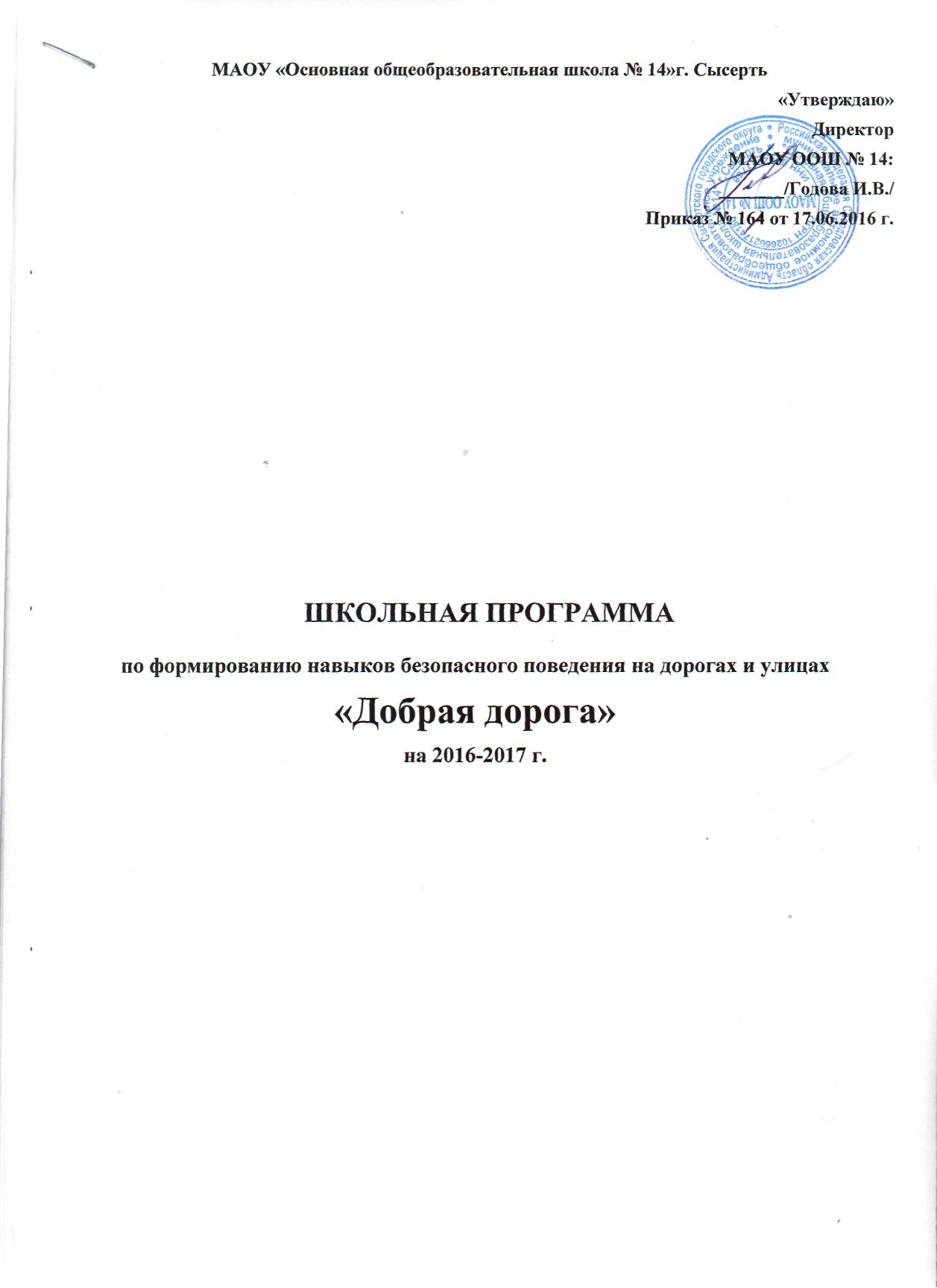 МАОУ «Основная общеобразовательная школа № 14»г. СысертьЦель:     создание условий для формирования у школьников устойчивых навыков безопасного поведения на    улицах и дорогах.Задачи:1. Предоставить обучающимся базовое образование в рамках государственных стандартов.2. Сформировать у обучающихся устойчивые навыки соблюдения и выполнения ПДД.3. Отслеживать результативность работы всех участников образовательного учреждения с помощью системы мониторинговой деятельности администрации школы и общественного инструктора.4. Применять современные формы и методы обучения и воспитания детей, инновационные технологии, направленные на предупреждение несчастных случаев на улицах и во дворах.5. Поддерживать у родителей обучающихся устойчивый интерес к безопасности и здоровью детей как участников дорожного движения.6. Использовать материально-технический потенциал школы и другие ее возможности для обучения и воспитания грамотных участников дорожного движения.Программа базируется на системном подходе к решению проблемы профилактики дорожно-транспортного травматизма всех субъектов образовательного процесса.Нормативно-правовое обеспечение программы:- Конституция РФ.- Конвенция «О правах ребенка».- Правила дорожного движения (ПДД).- Устав образовательного учреждения.-Учебный план.-Учебные программы.-Положение об отряде юных инспекторов движения. Научно-методическое обеспечение:1. Государственный образовательный стандарт (федеральный и региональный компоненты).2. Учебный план и учебные программы школы.3. Методические рекомендации по курсу ОБЖ для проведения уроков по ПДД.4. Учебники по ОБЖ, ПДД.Управленческая деятельность по информационному обеспечению:1. Создание банка данных - разработка уроков, бесед для родителей, бесед для учащихся, внеклассных мероприятий.2. Информирование участников образовательного процесса о федеральных, региональных документах.3. Сбор текущей информации о результатах тестов, срезов знаний, посещениях уроков, занятий, внеклассных мероприятий;4. Сбор аналитической информации о ходе работы по программе и результатах ее выполнения.5. Работа школьных методических объединений.6. Проведение контрольных срезов.7. Контроль за проведением уроков ОБЖ, внеклассных мероприятий.8. Проверка документации учителей-предметников, классных руководителей.9. Организация встреч с родителями. 10. Систематическое оформление информационного стенда. Экспертное обеспечение:1. Самоэкспертиза деятельности педагогов.2. Экспертиза качества обучения руководством школы.3. Анализ состояния дорожных происшествий, участниками которых являются обучающиеся в школе.Охрана здоровья и жизни детей предполагает организацию обучения правилам дорожного движения, основам безопасности жизнедеятельности таким образом, чтобы у каждого педагога, родителя обучающегося сформировалась жизненно важная потребность не только в изучении, но и в соблюдении ПДД. Все учителя начальной школы работают по единому тематическому планированию, которое соответствует программе. Спланирована работа по профилактике ДТП, предусмотрено ежегодное проведение месячника по предупреждению детского дорожно-транспортного травматизма. В течение учебного года организованы беседы по ПДД с учащимися до и после каникул, а также «минуток безопасности». На заседаниях школьного методического объединения утверждено содержание домашних заданий, а также методические рекомендации по формированию у младших школьников навыков безопасного поведения на дорогах.В рамках классных часов для каждого класса четко определено необходимое количество часов на изучение раздела ПДД. Большое количество часов обусловлено тем, что в этот период времени закладываются основы не только знаний, но и поведенческих навыков в различных дорожных ситуациях.На второй и третьей ступени образования в соответствии с программой на изучение ПДД отводится один урок в месяц (9 уроков в год). Наиболее распространенными формами проведения уроков являются беседы и рассказ учителя в сочетании с практическими упражнениями и методами ситуативного обучения. Учителя начальных классов успешно применяют игровые технологии (ролевые игры), так как игра - один из основных видов деятельности учащихся первой ступени. Кроме того, они применяют разнообразный дидактический материал: дорожные задачи, контрольные вопросы, загадки Пети Светофорова, кроссворды и т. д.В конце каждого из десяти занятий ученикам для диагностирования их эмоционального благополучия и отношения к занятиям предлагалось ответить на следующие вопросы:1. На сколько интересна и значима тема этого занятия?а) это интересно и важно знать;б) это не очень меня интересует.2. Какое настроение у тебя на этом занятии сегодня?а) хорошее настроение (я испытываю положительные эмоции);б) так себе, не очень;в) плохое.Затем педагог проводит количественную оценку результатов диагностики с целью коррекции и оптимизации воспитательной и образовательной работы по предупреждению ДДТТ. Результаты диагностики могут быть представлены различными формами: таблицами, сравнительными схемами и диаграммами.Основной способ формирования у детей навыков поведения – наблюдение, подражание поведению взрослых и прежде всего своих родителей. Домашние задания для учеников 1-4 скк включают тему уроков и описание конкретных действий родителей с детьми по отработке навыков безопасного поведения на улицах и дорогах. Контроль за выполнением домашних заданий осуществляется методом опроса учащихся и визуальной проверки отметки о выполнении задания родителем (подпись родителей с указанием даты). Для родителей проводятся собрания, где отмечается ответственность за роль взрослых в профилактике ДДТТ.Средством формирования устойчивых навыков безопасного поведения на улицах и дорогах является внеклассная работа. Изучать ПДД можно не только на специальных уроках, но и на занятиях в системе дополнительного образования. Кроме традиционных профилактических бесед, педагоги включают в свои занятия в соответствии с возрастными особенностями обучающихся и специальные элементы: читают стихи, разучивают музыкальные произведения о светофоре, дорожных знаках, проводят тематические динамические паузы и т. д.В школе функционирует отряд юных инспекторов дорожного движения (ЮИД). ЮИДовцы занимаются активной пропагандой правил дорожного движения среди детей и подростков и предупреждением их нарушений. Члены отряда используют различные формы работы: соревнования, «Веселые старты», показ презентаций, проведение викторин и т. д. В рамках месячника по безопасности движения ЮИД организует конкурсы рисунков, плакатов, презентаций, составляет для ребят тренировочные кроссворды, привлекает средних и младших школьников к сочинению собственных сказок на тему ПДД, стихов, загадок. Для проведения таких мероприятий члены отряда в системе изучают ПДД, что дает им возможность объективно и грамотно оценивать работы учащихся, действия юных велосипедистов на соревнованиях «Безопасное колесо» и самим успешно выступать на одноименных районных соревнованиях, слетах отрядов ЮИД.В весенне-летний период происходит наибольшее число дорожно-транспортных происшествий с участием велосипедистов. В связи с этим ежегодно в мае для учащихся 5-8 скк проводятся соревнования «Безопасное колесо», которые способствуют изучению и закреплению ПДД, закреплению навыков вождения велосипеда, изучению велотехники.Соревнования состоят из нескольких этапов: это и знание ПДД, которое проверяется с помощью викторин, и освоение трассы велофигур, и овладение навыками оказания первой медицинской помощи. Рейтинг популярности школьных дел показывает, что данные мероприятия являются для ребят одними из самых значимых и интересных. Польза от проведения мероприятий такого рода для детей как в течение года, так и в каникулярное время очевидна. Однако разнообразие форм, насыщенность занятий требуют от классных руководителей большой предварительной подготовки. На консультациях по воспитательной работе выделяется одно из приоритетных направлений деятельности: закрепление знаний ПДД, формирование устойчивых навыков безопасного поведения на улицах и дорогах, даются рекомендации по планированию и организации деятельности классов в этом направлении. Основные направления работы по реализации программы.1.Мероприятия по созданию условии безопасности школьников.2.Профилактическая работа по предотвращению ДДТТ.3.Профилактическая работа по правилам поведения на дороге и улице. Функциональное обеспечение создания реализации программы.1.Функции директора и администрации школы в реализации программы:Общее руководство разработкой и реализацией программы;Обеспечение реализации программы: организация, координация, контроль;Разработка системы внеклассных мероприятий по ПДД;Организация работы классных руководителей по программе и ее контроль;Организация работы инспекторов по ПДД;Общее руководство по обеспечению безопасности школьников;Контроль за условиями и мерами ДДТТ.2.Функции классного руководителя в реализации программы:Проведение мероприятий по профилактики ДДТТ;Организация и проведение профилактической работы с родителями;Организация и проведение внеклассных мероприятий в рамках программы;Прогнозируемый результат:Выпускник, владеющий основами личной безопасности, знающий ПДД – психологически и физически готовый к любой ситуации на дороге и улице.Сроки реализации программы: 2015 – 2018 г.г.Программа действий по реализации цели и задачПодготовительный этап: 2015 – 2016 уч. г.Нормативно-правовое обеспечение:Изучение нормативных документов;Изучение позитивного опыта работы образовательных учреждений; Разработка локальных актов, необходимых для функционирования программы;Разработка и  реализация перспективного плана мероприятий; Педагогическая поддержка:Разработка и  реализация школьной программы по профилактике ДДТТ «Добрая дорога»Практический этап: 2016 – 2017 уч. г.Реализация школьной программы по профилактике ДДТТ «Добрая дорога».Организация и проведение школьных мероприятий с учащимися и родителями.Выпуск тематических презентаций, необходимых для проведения классных часов.Диагностика деятельности классных руководителей и учащихся по данной программе.Обобщающий этап: 2017 – 2018 уч. г.Анализ работы по программе.Подведение итогов реализации программы.Составление рекомендаций по работе в данном направлении, исходя из полученных данных.Обобщение опыта работы.ПЛАН  МЕРОПРИЯТИЙ 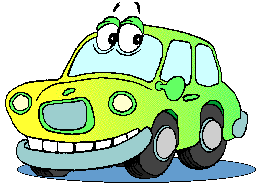 ПО ПРОФИЛАКТИКЕ  ДЕТСКОГО    ДОРОЖНО – ТРАНСПОРТНОГО    ТРАВМАТИЗМАПЛАН МЕРОПРИЯТИЙпо профилактике детского-дорожно-транспортноготравматизма на 2015-2016  учебный год  . ПРИМЕРНЫЙ ПЛАНнедели безопасности в начальной школе (1-4 СКК)                                                        УТВЕРЖДАЮ                                                                                             Директор школы                                                                                 ___________/Годова И,В../                                                                         «__» ___________2016 год ПОЛОЖЕНИЕОБ ОТРЯДАХ  ЮНЫХ ИНСПЕКТОРОВ ДВИЖЕНИЯ1. Общие положения1.1.   Отряды юных инспекторов движения (ЮИД) - добровольные объединения школьников, которые создаются с целью воспитания у них гражданственности, высокой общей культуры, профессиональной ориентации, широкого привлечения их к организации пропаганды безопасного движения на дорогах и улицах среди детей младшего и среднего возраста.1.2.   Основными задачами отрядов ЮИД являются:-   активное содействие школе в выработке у школьников активной жизненной позиции;-   изучение правил безопасного поведения на дорогах и улицах, овладение навыками проведения работы по пропаганде Правил дорожного движения и организации этой работы среди детей;-  овладение умениями оказания первой медицинской помощи пострадавшим в дорожно-транспортных происшествиях.1.3.   Отряды юных инспекторов движения создаются из числа школьников в общеобразовательных школах по месту жительства детей и подростков органами образования.1.4.   Администрация общеобразовательной школы подбирает общественного организатора работы: с отрядом ЮИД из числа активистов учителей, воспитателей.1.5.   Подготовка руководителями отрядов юных инспекторов движения осуществляется органами образования.2. Основные направления работы отрядов ЮИД2.1.   Воспитание у членов отряда ЮИД преданности своей Родине на героических, боевых и трудовых традициях полиции, формирование у них правосознания, гуманного отношения к людям, чувства товарищества.2.2.   Углубленное изучение Правил дорожного движения, овладение методами предупреждения детского дорожно-транспортного травматизма и навыками оказания первой помощи пострадавшим при дорожно-транспортных происшествиях, знакомство с оперативно-техническими средствами регулирования дорожного движения.2.3.   Проведение массово-разъяснительной работы по пропаганде Правил дорожного движения в школах, детских садах.2.4.   Участие в смотрах и слетах ЮИД, конкурсах и соревнованиях агитбригад.2.5.   Овладение техническими знаниями.2.6.   Организация работы с юными велосипедистами.3. Структура и организация работы отрядов юных инспекторов движения3.1.   Членами отрядов ЮИД могут быть учащиеся, которым исполнилось 10 лет, изъявившие желание активно участвовать в работе отрядов ЮИД.3.2.   Отряд создается при наличии не менее 10 человек и может делиться на отделения. 3.3.   Прием в члены ЮИД производится на основе устного заявления на сборе отряда. Со всеми вновь принятыми школьные общественные инструкторы проводят занятия. 3.4.   Повседневное руководство работой отряда юных инспекторов движения осуществляет штаб ЮИД, избираемый на общем собрании отряда. Штаб из своего состава избирает командира отряда и утверждает командиров отделений. 4. Обязанности и права юного инспектора движения4.1.   Юный инспектор движения обязан:- Дорожить честью, званием юного инспектора движения, активно участвовать в делах отряда, своевременно и точно выполнять задания.-   Изучать Правила дорожного движения и быть примером в их соблюдении.-   Вести разъяснительную работу среди сверстников и детей младшего возраста по пропаганде правил безопасного движения на дороге.-   Всемерно беречь и укреплять общественный правопорядок, участвовать в предупреждении нарушений детьми Правил дорожного движения.-   Укреплять свое здоровье, систематически заниматься физической культурой и спортом.4.2.  Юный инспектор имеет право:-   Участвовать в обсуждении всех вопросов, относящихся к деятельности отряда, и вносить соответствующие предложения.-   Избирать и быть избранным в штаб отряда юных инспекторов движения.-   Участвовать в патрулировании  улиц по соблюдению Правил дорожного движения, организации безопасного досуга детей и подростков.4.3. Юный инспектор может награждаться за активную работу в отряде грамотами, нагрудными значками, ценными подарками. ПЛАН занятий с отрядом юных инспекторов движенияЗанятия с юными инспекторами движения проводит общественный инспектор по безопасности движения 2 раза в месяц.Занятие № 1 (сентябрь).Положение об отрядах юных инспекторов движения. Определение структуры отряда. Выборы командира отряда, его заместителя, командиров групп. Выбор девиза, речевки. Разучивание песни «Марш юных инспекторов движения».Занятие № 2 (сентябрь).История развития автомототранспорта.Проблемы безопасности движения.Отечественные автомобили, мотоциклы, велосипеды.Правила дорожного движения в нашей стране. Провести с учащимися 1-4 СКК беседы о развитии отечественного автомобилестроения. Предложить детям нарисовать различные автомобили, автобусы, мотоциклы.Занятие № 3 (октябрь).Элементарные вопросы теории движения автомобиля - разгон, торможение, занос. Влияние погодных условий на движение автомобиля. Реакции водителя.Задание: нарисовать схему остановочного пути автомобиля и с помощью этой схемы провести в младших классах беседы о недопустимости перехода проезжей части дороги перед приближающимся транспортом.Занятие № 4 (октябрь).Правила дорожного движения. Общие положения. Обязанности водителей и пешеходов.Задание: изучить общие обязанности участников движения. Изготовить макет дорожного знака «Пешеходный переход» и провести с детьми 1-4 СКК беседу об этом знаке.Начертить с детьми перекресток (или воспользоваться транспортной площадкой) и изучить с детьми правила перехода улицы.Занятие № 5 (ноябрь).Правила дорожного движения. Разметка части дороги. Места перехода улицы. Перекрестки и их виды. Островки безопасности.Задание: изучить разметку проезжей части. Вывести детей на экскурсию на ближайший перекресток и объяснить наглядно.Занятие № 6 (ноябрь).Организация дорожного движения в селе, городе. Планирование дорожной сети в городе. Развитие технических средств регулирования.Провести беседу с младшими школьниками «Какими станут улицы нашего города».Занятие № 7 (декабрь).Правила дорожного движения. Светофорное регулирование движения. Значение сигналов светофора. Поведение пешеходов на регулируемых перекрестках. Спецмашины.Задание: изучить фазы цикла светофора.Провести занятие с детьми «Трехцветный друг». Изготовить модель действующего светофора и продемонстрировать ее работу в детских садах и в начальных СКК.Занятие № 8 (декабрь).Правила дорожного движения, дорожные знаки, их группы. Значение отдельных знаков. Установка дорожных знаков.Задание: в рабочей тетради зарисовать дорожные знаки, написать и выучить их название.Занятие № 9 (январь).Сигналы регулировщика, тренировка в подаче сигналов регулировщика. Наблюдение за работой регулировщика на перекрестке.Задание: отработать все сигналы регулировщика. Изготовить жезлы на весь отряд. Провести в младших классах занятие «Регулировщик - постовой».Занятие № 10 (январь).Общие вопросы порядка движения, остановки, стоянки транспортных средств. Отдельные вопросы проезда перекрестков, пешеходных переходов и железнодорожных переездов.Задание: с помощью макета усвоить принципы проезда перекрестка. Провести в детских садах игру «Мы на перекрестке».Занятие № 11 (февраль).Права, обязанности и ответственность граждан за нарушение правил движения.Задание: выпустить газету «Светофор».Занятие № 12 (февраль).История ГИБДД. ГИБДД на страже безопасности движения. Роль отрядов ЮИД в решении вопросов предупреждения детского дорожно-транспортного травматизма.Занятие № 13 (март).Номерные, опознавательные и предупредительные знаки, надписи и обозначения.Задание: нарисовать в тетради номерные, опознавательные и предупредительные знаки, надписи и обозначения.Провести в младших классах утренник «Светофор - твой друг».Занятие № 14 (март).Устная пропаганда правил дорожного движения среди учащихся и дошкольников. Подготовка и проведение бесед. Проведение игр по безопасности движения. Задание: в тетради придумать и записать текст беседы, игры по правилам движения.Занятие № 15 (апрель). Правила движения для велосипедистов.Задание: Взять на учет всех велосипедистов, провести с ними теоретические и практические занятия, зачеты (кому исполнилось 14 лет) с выдачей «Удостоверения велосипедиста».Занятие № 16 (апрель).Оформление уголка безопасности движения. Роль кабинета безопасности в пропаганде правил движения.Задание: оформить «уголки безопасности» в младших СКК и детских садах.Занятие № 17 (май).Документация отряда юных инспекторов движения. График патрулирования, контроль.Задание: провести рейды «Юный пешеход» и «Юный велосипедист». Профилактическая работа с нарушителями.Занятие № 18 (май).Зачет по программе ЮИД. Оформление дневника отряда ЮИД о проделанной работе.Задание: провести беседы, игры, соревнования, зачетные занятия в младших классах и детских садах.РЕКОМЕНДАЦИИв помощь организаторам работы образовательного учреждения по предупреждению детского дорожно-транспортного травматизмаС увеличением выпуска автомобилей в нашей стране, возрастанием интенсивности движения на дорогах повышается ответственность всех участников дорожного движения: водителей, пешеходов, пассажиров. Обеспечение безопасности движения - важная государственная задача. Особое значение в решении этой проблемы имеет заблаговременная и правильная подготовка самых маленьких наших пешеходов - детей, которых уже сейчас за воротами дома подстерегают серьезные трудности и опасности и которым предстоит жить при несравненно большой интенсивности автомобильного движения.Причиной дорожно-транспортных происшествий чаще всего являются сами дети. Приводит к этому незнание элементарных основ правил дорожного движения, безучастное отношение взрослых к поведению детей на проезжей части. Предоставленные сами себе дети, особенно учащиеся младшего школьного возраста, не умеют управлять своим поведением. У них еще не выработалась способность предвидеть возможность возникновения опасности в быстро меняющейся дорожной обстановке. Поэтому они безмятежно выбегают на дорогу перед остановившейся машиной и внезапно появляются на пути у другой. Они считают вполне естественным выехать на проезжую часть на детском велосипеде или затеять здесь веселую игру.Избежать этих опасностей можно лишь путем соответствующего воспитания ребенка с самого раннего возраста и на протяжении всей учебы в школе.Для того чтобы наладить работу по профилактике ДДТТ в каждой школе, необходимо создать и организовать работу отрядов юных инспекторов движения.Юные инспектора движения - это школьники, которые проводят большую работу по пропаганде правил дорожного движения дошкольников и младших школьников.ЮИДовцы используют в своей деятельности для пропаганды правил дорожного движения различные формы работы: организуют беседы, конкурсы «Красный, желтый, зеленый», выступления агитбригад «Светофор», игры с малышами, соревнования велосипедистов и  многое другое.Отряд ЮИД планирует работу на год. Работу ЮИД следует организовывать таким образом, чтобы учащиеся чувствовали важность ее для школы. Нарушения учащимися правил дорожного движения не должны оставаться без внимания. Их необходимо обсудить на сборах отрядов, собраниях класса и т. д.Если было допущено особо грубое нарушение ПДД, ставшее причиной дорожно-транспортного происшествия, в результате которого учащийся получил травму или погиб, необходимо, чтобы это дорожное ЧП получило широкий резонанс. Линейка, беседы в каждом классе, «молния» или «тревожный сигнал» в уголке отряда ЮИД, сигнал ГИБДД - вот далеко не полный перечень мер, которые должна принять школа по случаю конкретного дорожного происшествия.Эффективным воспитательным средством является приглашение нарушителей правил дорожного движения в штаб отряда ЮИД. Члены штаба должны проверить, знает ли учащийся правила, почему допустил нарушение, в случае необходимости ученику дается срок, в течение которого он должен повторить правила дорожного движения.Если же учащийся несмотря на неоднократные замечания отряда продолжает нарушать правила дорожного движения, то администрация школы должна вмешаться, призвав его к порядку. Члены штаба могут также побывать дома у нарушителя. Бывает, родители оправдывают поведение дочери или сына, не желая понять, что в результате подобных нарушений их сын или дочь могут поплатиться своим здоровьем или жизнью. В этом случае педагогический коллектив образовательного учреждения должен вести разъяснительную работу с родителями. Если же и это не дает результатов, то можно обратиться за помощью в ГИБДД.Особое внимание необходимо обратить на безопасность движения первоклассников, изучить с ними маршруты от дома до школы, организовать сопровождение их через перекрестки родителями, юными инспекторами движения. ПРОВЕДЕНИЕ «МИНУТОК» ПО ПРОФИЛАКТИКЕ НЕСЧАСТНЫХ СЛУЧАЕВ НА ДОРОГЕ«Минутка» - занятие-напоминание по безопасности дорожного движения, которое проводится ежедневно в конце последнего урока.Примерный перечень вопросов для проведения «минуток»:Почему надо переходить дорогу только на перекрестке и на пешеходном переходе?Почему опасно перебегать дорогу?Почему опасно переходить дорогу наискось?Что означает надпись «Опасно на повороте», написанная на задней части автобуса?Как ходить по дороге, на которой нет тротуара?Чем опасны кусты и деревья на дороге?Чем опасен для пешеходов момент, когда разъезжаются две встречные машины?Сколько метров машина будет ехать при торможении, если водитель захочет остановиться?Почему надо переходить улицу только на перекрестке и на пешеходном переходе?Почему нельзя переходить улицу на красный или желтый свет?Как определить, далеко или близко машина?Опасно ли школьнику на той стороне улицы увидеть товарища, подругу или родных? Почему?Как определить, что машина собирается повернуть направо?Почему опасно ходить по улицам группами?Чем опасен для пешехода момент, когда машина обгоняет другую?ОРГАНИЗАЦИЯ И СОДЕРЖАНИЕ ПРОФИЛАКТИЧЕСКОЙ РАБОТЫ С РОДИТЕЛЯМИОдна из форм профилактики детского дорожно-транспортного травматизма - работа с родителями.Исследования показали, что подавляющее большинство родителей (в основном те, у кого нет автомобиля) не знают правил дорожного движения. Многим родителям неизвестны психофизиологические особенности поведения детей в дорожной среде, основные причины несчастных случаев и аварий. Поэтому родителям необходимо раскрывать причины и условия, способствующие дорожно-транспортным происшествиям (ДТП) с участием детей. Родители должны знать опасные места вокруг школы и дома, где их дети гуляют самостоятельно.Некоторые родители испытывают трудности в воспитании и обучении детей безопасному поведению на улицах и дорогах. Они нуждаются в педагогических советах. Следовательно, организуя учебно-воспитательный процесс с учащимися, педагог школы должен обеспечить и работу с родителями. Предлагаются три формы занятий: лекции, проведение тематических бесед и индивидуальная работа с родителями, дети которых входят в группу риска (слишком активные, подвижные, непредсказуемые на улицах и дорогах и, наоборот, заторможенные, неуверенные в себе, испытывающие чувство страха, имеющие замедленную реакцию на опасность).Профилактическую работу с родителями целесообразно проводить перед началом каникул и сразу после них. Осенью дети идут в школу, отвыкнув за лето от движения транспорта на улицах. Дети теряют бдительность накануне каникул и в каникулы, когда предоставлены сами себе.На занятиях педагог дает следующие установки родителям:• постоянно контролировать поведение детей, даже когда они гуляют во дворах, жилых зонах, идут по тротуару;• при переходе дорог с интенсивным движением крепко держать за руку детей и разъяснять им правила безопасного поведения на улицах и дорогах.Чтобы профилактика была целенаправленной, предлагается примерный тематический план учебных занятий. Тематику можно расширить на усмотрение педагога.На лекции по профилактике детского дорожно-транспортного травматизма целесообразно привести конкретные примеры ДТП с учащимися местных школ, разбирая вместе с родителями их причины. Лекция по основным дорожным понятиям, знаниям, умениям и навыкам безопасного поведения школьников на улицах и дорогах нужна для того, чтобы родители сами научились ориентироваться в дорожных условиях.Педагог должен настроить родителей на желание взаимодействовать со школой, убеждает их в необходимости оказывать помощь школьникам дома.Педагог дает советы родителям по вопросам воспитания и обучения детей с учетом их индивидуальных различий и уровня психического развития. Беседы проводятся в форме вопросов и ответов и рекомендаций родителям.ПЛАНработы с родителями учащихся образовательного учреждения по безопасности дорожного движения на  учебный годТЕМАТИЧЕСКИЙ ПЛАН учебных занятий с родителямиПамятка для родителей                                             Уважаемые родители!    При современных скоростях движения автомобилей и городского электротранспорта большинство дорожно-транспортных происшествий происходит по вине пешеходов (взрослых и детей). Эти происшествия сопровождаются травмами, а иногда приводят к тяжким трагическим последствиям.     Чтобы их не было, следует больше внимания уделять поведению ребят на улице. Объясните еще раз ребенку, что по улицам города движется много автомобилей, автобусов, мотоциклов и другого транспорта, поэтому, находясь на улице, надо всегда быть внимательным  и осторожным, строго выполнять правила движения. Напомните детям, что ходить по улице надо по тротуару, а переходить улицу только шагом и в местах, где имеются разметка “Пешеходный переход” или указатели перехода, а где их нет на перекрестках – по линии тротуаров или подземным переходам.    Прежде чем переходить улицу, убедитесь в полной безопасности: посмотрите сначала налево, а потом  с середины дороги направо. Когда приближается машина, то надо её пропустить. Запрещается переходить улицу перед близко идущим транспортом, особенно когда дорожное покрытие влажное. Там, где движение регулируется светофором, улицу разрешается переходит только при зеленом сигнале светофора. Правилами запрещено ездить на подножках и выступах трамваев, автобусов, цепляться за борта грузовиков. Играть и бегать на проезжей части улицы, а также кататься на самокатах – опасно.   Мы напоминаем, что ездить на велосипедах по улицам города разрешается детям с 14-летнего возраста. Велосипедист, как и водитель других видов транспорта, должен хорошо знать и постоянно выполнять правила дорожного движения и иметь удостоверение на право управления этим транспортом.     Товарищи родители! На пути в школу некоторые ребятам приходиться переходить улицу с интенсивным движением транспорта. Помогите детям выбрать самый безопасный маршрут.     Особую заботу проявите о первоклассниках, если нет возможности ежедневно провожать ребенка в школу и встречать его, то несколько раз не спеша пройдите с ним до школы и обратно и объясните ему, как он должен вести себя на улице и какие правила ему надо выполнять.    Сами знайте и выполняйте правила движения, будьте для детей примером дисциплинированности на улице.Протокол родительского собрания на тему“Профилактика детского дорожно-транспортного травматизма в школе и семье”Присутствовали:Отсутствовали:Повестка дня1. Состояние детского дорожно-транспортного травматизма в 	районе(     	- школьный инспектор БДД). 2. “Колесо истории” – игра для родителей (   	). 3. Задание на дом (зам. директора по начальному образованию).По первому вопросу выступил инспектор ГИБДД БДД 	, который ознакомил родителей с состоянием детского дорожно-транспортного травматизма в районе за последние три месяца. Очень важен пример родителей при выполнении правил дорожного движения. Перед проведением игры для родителей “Колесо истории” им были даны вопросы: Каково, по вашему мнению, происхождение дорожных знаков?Откуда во всем мире появилось правостороннее движение?Когда и где проявился светофор?Когда и кем было построено самое первое самоходное наземное транспортное средство передвижения с двигателем?Где и кем были введены правила дорожного движения?После ответов на эти вопросы выясняется победитель, которому предлагается сыграть в суперигру.Задания для суперигры:Когда и кем зафиксирована самая рекордная автомобильная пробка?Каково происхождение автомобилей “Мерседес”  и “Пежо”?Попробуйте найти в жестах милиционера-регулировщика жесты наших предков: охотников и воинов.Секретарь                  	(Ф.И.О.)Анкетирования родителей «Безопасность вашего ребенка на дороге»В о п р о с 1. Знакомите ли вы своего ребенка с правилами дорожного движения?      В о п р о с 2. Показывали ли вы своему ребенку безопасную дорогу из дома в школу и обратно?      В о п р о с 3. Какова роль семьи в воспитании безопасного поведения детей на дороге? Или этим должна заниматься школа?В о п р о с 4. Можете ли вы считать себя образцом для подражания в соблюдении правил дорожного движения?В о п р о с 5. Бывает иногда так, что ваш ребенок «преподает» вам урок безопасного поведения на дороге?                                    УВАЖАЕМЫЕ РОДИТЕЛИ!Вы всегда заняты своими делами и заботами, всегда испытываете нехватку времени. И все-таки... Несмотря на свои заботы, не забывайте о тех, кто нуждается в вашей помощи, совете.Ежегодно на дорогах области погибает более 40 и травмируется около 500 детей. Вдумайтесь в эти страшные цифры. Вдумайтесь в смысл горьких слов: «Ребенок погиб под колесами автомобиля», «Ребенок остался инвалидом в результате полученного увечья в дорожном происшествии».Бывает, что беда на дороге происходит из-за бесконтрольности родителей, их беспечности. В том, что дети становятся инвалидами, лишаются счастливого детства, повинны в большинстве случаев взрослые.Вот почему, обращаясь сегодня к вам, мамы и папы, мы хотим напомнить: всякий раз, когда вы отправляете ребенка на улицу, напоминайте ему о правилах дорожного движения. Полезно задать, например, такие вопросы: «А как бы ты перешел дорогу на нерегулируемом перекрестке?», «Как надо вести себя на остановке автобуса?» или «Где лучше всего кататься на велосипеде?». Пусть ребенок подумает, попытается сам найти правильное решение. Если он не прав, объясните ему ошибку, наведите на правильный ответ.И не забывайте, что личный пример – самая доходчивая форма обучения.ПАМЯТКА РОДИТЕЛЯМТоварищи родители! Анализ дорожных происшествий с детьми свидетельствует о том, что чаще всего юные пешеходы попадают в беду по собственной неосторожности:- переходят проезжую часть на красный сигнал светофора;- допускают игры и катание на велосипеде по дорогам с оживленным транспортным движением;- неправильно обходят стоящий транспорт;- играют на проезжей части дорог;- переходят дорогу в неустановленном месте и перед близко идущим транспортом.В целях безопасности ваших детей на дороге с детства приучайте ребенка к уважению ПРАВИЛ ДОРОЖНОГО ДВИЖЕНИЯ, воспитывайте в нем чувства осторожности и осмотрительности. Проводите эту работу не от случая к случаю, а последовательно и ежедневно.Переходя дорогу с ребенком, крепко держите его за руку, всегда строго соблюдайте правила дорожного движения. Сами добивайтесь этого от своего ребенка.Находясь на улице с ребенком:- На проезжей части не спешите и не бегите: переходите улицу всегда размеренным шагом. Иначе вы обучите ребенка спешить и бегать там, где надо наблюдать и обеспечить безопасность.- Выходя на проезжую часть, прекращайте разговоры, ребенок должен привыкнуть, что при переходе улицы разговоры излишни.- Никогда не переходите улицу наискосок, подчеркивайте ребенку всякий раз, что идете строго поперек улицы.- Никогда не переходите улицу на красный свет или желтый сигнал светофора. Если ребенок сделает это с вами, он тем более сделает это без вас.- Переходите улицу только на пешеходных переходах или на перекрестках по линии тротуаров.- Если вы приучите детей ходить где придется, никакая школа не будет в силах его переучить.- Из автобуса, трамвая, такси старайтесь выходить первым, впереди ребенка, в противном случае он может упасть или выбежать на проезжую часть улицы.- Привлекайте ребенка к участию в вашем наблюдении обстановки на улице: показывайте ему те машины, которые вы увидели издали и которые едут с большой скоростью, их надо пропустить.- Подчеркивайте свои движения, находясь с ребенком на улице: поворот головы для осмотра улицы, остановку для пропуска машин, остановку для осмотра улицы. Если ребенок заметит их, значит, он обучается на вашем примере.- Не выходите с ребенком из-за машины или из-за кустов, не осмотрев предварительно улицу, это типичная ошибка детей, и надо, чтобы они ее не повторяли.- Не посылайте ребенка переходить или пересекать улицу впереди вас - этим вы обучаете его идти через улицу, не глядя по сторонам.- Маленького ребенка надо крепко держать за руку, быть готовым удержать при попытке вырваться. Это типичная причина несчастных случаев.Учите ребенка смотреть:- У ребенка должен быть навык - прежде чем сделать первый шаг с тротуара, он поворачивает голову и осматривает улицу в обоих направлениях. Это должно быть доведено до автоматизма.- Особенно внимательно надо осматривать улицу, когда с противоположной стороны находится родной дом, знакомые, родные, когда ребенок переходит улицу вслед за другими детьми или взрослыми. В этом случае легко не заметить машину.- Смотреть «налево-направо» при переходе улицы иногда надо несколько раз, так как обстановка на дороге, улице может измениться. Иногда ребенок смотрит, но не замечает, например, легковую машину или мотоцикл, издалека. Научите его всматриваться вдаль и быстро замечать машину, мотоцикл, велосипед.Учите ребенка предвидеть скрытую опасность:- Неоднократно покажите ребенку с тротуара стоящий автобус (спереди) и внезапно выезжающую из-за него попутную машину.- Стоящий грузовик - и внезапно выезжающую из-за него другую машину.- Кусты, деревья, забор и машину из-за них. Ребенок должен привыкнуть, убедиться своими глазами, что за разными предметами на улице часто скрывается опасность. Тогда он сможет предвидеть ее.№МероприятияСроки проведенияОтветственные1.Работа с педколлективом.Утверждение плана работы.СентябрьЗам.дир по УВР2.Совещание классных руководителей при заместителе директора по УВР по проведению месячника «Внимание, дети!» классный час  «Опасные забавы» или «Зимние каникулы»В течениегодаШкольный инспектор3.    Обеспечение качественного прохождения программного     материала по ПДД с  1- 9 скк, 8-9 классСентябрьЗам.дир по УВР4.    Обследование работы школы по каждому факту ДТПВ течениегодаЗам.дир по УВР,школьныйинспектор,кл. рук.5.    Работа с учащимися.    Комплектование отряда ЮИДЯнварьШкольныйинспектор6.«Минутки безопасности» В течениегодаКл. рук.начальных классов7.Конкурс рисунков.Март – апрельШкольный инспектор8.Районный конкурс «Безопасное колесо»МайШкольныйинспектор9.Классные часы «Уроки дорожных манер».В течениегодаШкольныйинспектор,   кл. рук.10.Классные часы «Учим правила, играя».В течениегодаШкольныйинспектор, кл. рук. начальных классов11.Конкурс рисунковВ течениегодаШкольныйинспектор,кл. рук.12.Выпуск плакатовВ течениегодаШкольныйинспектор13.Конкурс кроссвордовВ течениегодаШкольныйинспектор14.Конкурс сочинений «С места происшествия скрылся»В течениегодаУчитель русского языка, школьныйинспектор15.Недели безопасности перед каникуламиВ течениегодаАдминистрация,школьныйинспектор16.Работа с родителями.Классные родительские собрания «Перед тем, как выйти      на улицу».Каждую четвертьКл. рук.17.Внутришкольный контроль. Состояние работы классных руководителей по изучению       ПДД В течение годаЗам.дир по УВРВ конце недели: линейка.День ПДД (единые открытые уроки)Практические занятия на транспортной площадке (по графику); маршрутная экскурсия; викторина «Внимание - улица» Игра «Счастливый перекресток»Конкурс рисунков «Я и улица», «Долгожданная зима снова в гости к нам пришла…»,Конкурс сказок « Волшебная страна дорожных знаков» Конкурс презентаций по ПДД работа «Школы светофорных наук»,конкурс рисунковПатрулирование; единый классный час «Знай и выполняй правила движения»; подведение итогов неделиДатаСодержаниеКлассыОтветственные1. Беседы-пятиминутки на последних уроках о безопасности поведения на улицах        1-4Учителя начальных классов и учителя-предметники, которые проводят последние уроки2. Контрольные диктанты (по материалам ПДД).   1-4Учителя начальных классовПроведение родительских собраний по вопросам предупреждения детского дорожно-транспортного травматизмаКлассные руководителиБеседы по вопросам предупреждения ДДТТ, неосторожного поведения на льду, воде, небрежного обращения с незнакомыми предметами        1-4Классные руководители, воспитатели ГПДКонкурс рисунков «Я и дорога», «Долгожданная зима снова в гости к нам пришла…» нампришла пришла…»         1-4Учитель рисования; учителя начальных классовЗанятия с учащимися по отработке профилактических навыков поведения на дороге       1-4Классные руководители, воспитатели ГПДОткрытые уроки по ПДД       1-4Классные руководители№ п/пМероприятиеСрокиОтветственные1Проведение тематических родительских собраний по классам 4 возрастных групп.1-4СКК1. Основные правила поведения на улицах, дорогах. Дорожно-транспортныйТравматизм1 раз в четвертьСентябрьКлассные руководители2. Где можно играть?3. Перекрестки. Правила перехода улиц,дорог.4. Мы — пассажирыНоябрьЯнварьАпрельШкольный инструктор по БД, классные руководители5-6 скк1. Наш город, район.2. Причины дорожно-транспортных происшествий.3. На железной дороге.4. Пешеходные и велосипедные маршрутыСентябрьНоябрьЯнварьАпрельКлассные руководители, школьный инструктор по БД7-9 скк, 8-9 классы1. Поведение учащихся при дорожно-транспортном происшествии.2. Правила движения - закон улиц и дорог.3. Правила пользования транспортнымисредствами.4. Требования к движению велосипедистовСентябрьНоябрьЯнварьАпрельКлассные руководители2Индивидуальные консультации психологов для родителей детей с ослабленным вниманием и памятьюВ течение годаСоциальный педагог3Деловая игра «Тема» ФевральЗам. директора4Игра «Счастливый случай» АпрельКлассные руководители5Игра для учащихся 6—8 скк «Велосипедное движение в городе»МайШкольный инструктор по БД6Родительский лекторий.1-4 СКК:1. Психофизиологические особенностидетей младшего школьного возраста.2. История дорожных знаков, их назначение.3. Пешеход, переходы, остановка транспорта общего пользования.5-6 СКК:1. Особенности восприятия пространства у детей.2. Основные понятия о теории движениятранспортных средств, их техническиевозможности.3. История правил дорожного движениядля пешеходов, пассажиров.7-9 скк, 8-9 классы:1. Особенности поведения детей на дорогах.2. Движение на автомагистралях. 3. Психологические проблемы регуляции поведения на дорогахОктябрьДекабрьМартОктябрьДекабрьМартОктябрьДекабрьМартСоциальный педагогКлассные руководители, инструктор по БД,Социальный педагогИнструктор по БД,Классные руководителиСоциальный педагогИнструктор по БДИнструктор по БД№п/пТемаФормазанятий1Профилактика детского дорожно-транспортного травматизмаРодительские собрания2Типичные ошибки в поведении школьников на улицах Родительскиесобрания.3Взаимодействие семьи и школы в организации воспитательной работы и обучении детей безопасному и правопорядочному поведению на улицах, дорогах и в транспортеРодительскиесобранияИндивидуальная работа с родителями4Возрастные и психофизиологические особенности поведения школьников на улицах и на дорогахРодительскиесобрания.5Основные дорожные понятия. Знания, умения, навыки и привычки безопасного и  правопорядочного  поведения детей на улицах, дорогах и в транспортеРодительские собрания